Hi this is a test document to see that we have correct font. Testing times new roman Font32134sdfsd123132123123Testing Cambria FontsagxajhxgaTesting Garamond Font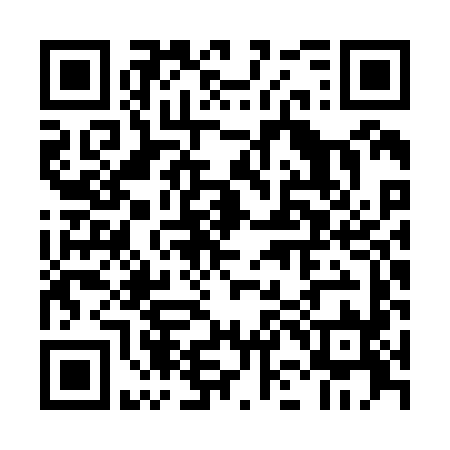 This is now the bottom of the image.